                           Часы на Спасской башне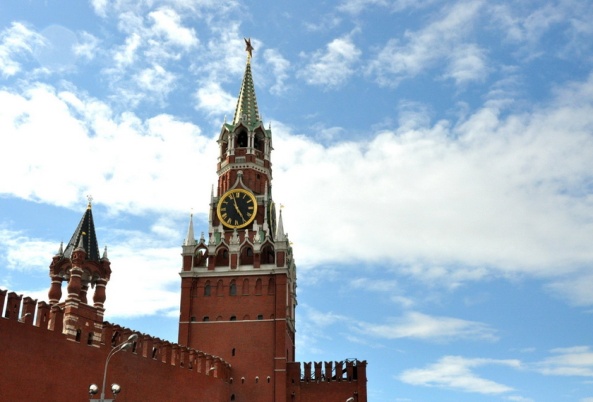 Самая знаменитая из 20 башен Московского Кремля – Спасская.    Спасская башня занимает 10 этажей, ее высота со звездой - 71 м. На ней установлены часы с  музыкальным  механизмом  - Кремлёвские куранты. Механизм часов занимает  3 этажа и расположен в специальных комнатах. Он приводится в действие при помощи гирь весом от 100 до 200 кг. Музыку у курантов   исполняют колокола. Один большой, он отмечает часы, и десять поменьше, их мелодичный перезвон раздается каждые 15 минут. Самый большой весит 500 кг. Все колокола размещены на десятом этаже. Основные размеры часов: высота цифр 72 см, длина часовой стрелки 2 м 97 см, длина минутной 3 м 28 см. Заводятся часы два раза в сутки с помощью электромоторов. Точность хода часов контролируется специальными приборами, а также дежурным часовщиком.  Механизм кремлевских часов работает исправно почти полтора века. На его чугунной основе написано: «Часы переделаны в 1851 году братьями Бутеноп в Москве».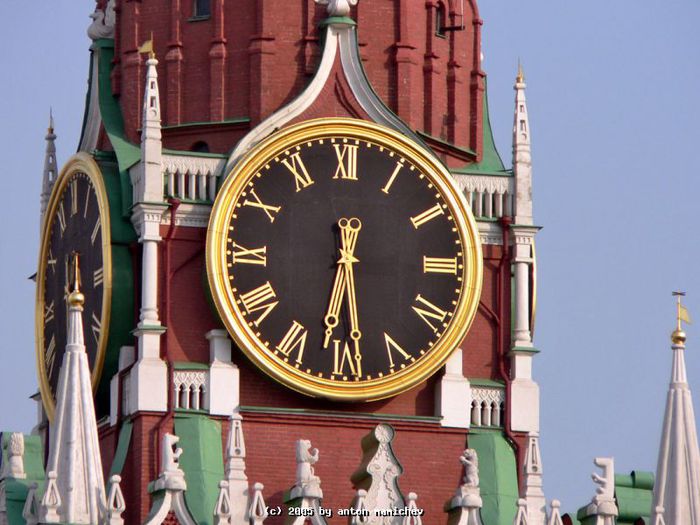 1-й вариант          Фамилия, имя______________________________________________          Школа_________________________Класс______________________ Основная частьДорогой друг, постарайся выполнить все задания.  Успехов тебе!Начни читать текст про себя или вполголоса. По сигналу учителя поставь палочку после слова, до которого дочитал. Дочитай текст до конца.О чем говорится в третьем абзаце текста?Ответ. В нем говорится о________________________________________ Как ты думаешь, где установлены Кремлевские куранты? Отметь в тексте места, которые помогут тебе ответить на этот вопрос. Запиши ответ._______________________________________________________________________________________________________________________Подчеркни в выписанном тобой предложении подлежащее и сказуемое, надпиши над ними части речи.Найди в последнем абзаце имена собственные. Выпиши их. Подчеркни в выписанных словах буквы звонких твердых согласных.__________________________________________________________________________________________________________________________Музыку у курантов исполняют колокола. Сколько их? Ответь на вопрос и коротко поясни свой ответ. Если надо, перечитай текст. __________________________________________________________________________________________________________________________Высота Спасской башни 71 м, а высота Троицкой башни 80см  (самая высокая башня Московского Кремля).  Придумай и запиши вопрос задачи._____________________________________________________________Реши задачу и запиши ответ._____________________________________________________________Ответ:________________________________________________________ Какая из башен ниже Спасской, но выше Набатной?            Спасская башня – 71 м            Боровицкая – 54 м            Набатная – 38 м            Троицкая – 80 м            Москворецкая -46 мОтвет. __________________________________________________________________Дополнительная частьСколько раз за час раздается мелодичный перезвон маленьких колоколов?Ответ поясни._____________________________________________________________Найди в тексте предложение, содержащее ответ на вопрос: «С помощью чего заводятся часы?» Спиши это предложение._____________________________________________________________Какие слова из данного предложения можно записать цифрами?Ответ.________________________________________________________Напиши, что означает слово «часовщик»._____________________________________________________________В 1850 году старый дубовый корпус кремлевских часов был заменен на чугунный. Как думаешь почему? Напиши свои предположения._______________________________________________________________________________________________________________________________________________________________________________________2-й вариант          Фамилия, имя______________________________________________          Школа_________________________Класс______________________ Основная частьДорогой друг, постарайся выполнить все задания.  Успехов тебе!Начни читать текст про себя или вполголоса. По сигналу учителя поставь палочку после слова, до которого дочитал. Дочитай текст до конца.О чем говорится в пятом абзаце текста?Ответ. В нем говорится о________________________________________ Как ты думаешь, что исполняет музыку у Кремлевских курантов?   Запиши ответ.__________________________________________________________________________________________________________________________Подчеркни в выписанном тобой предложении подлежащее и сказуемое, надпиши над ними части речи.Найди в первом предложении текста имена собственные. Выпиши их. Подчеркни в выписанных словах буквы мягких согласных.__________________________________________________________________________________________________________________________Французское слово courant (перевод — текущий, бегущий) дало      название устройству, которое принято называть «куранты».           Что мы называем Кремлевскими курантами?Ответь на вопрос и коротко поясни свой ответ. Если надо, перечитай текст. __________________________________________________________________________________________________________________________Высота цифр на Кремлевских часах 72 см, а высота цифр на старинных часах в Лондоне (Биг Бен) 61 см.  Придумай и запиши вопрос задачи._____________________________________________________________Реши задачу и запиши ответ._____________________________________________________________Ответ:________________________________________________________ Какая из башен ниже Боровицкой, но выше Набатной?            Спасская башня – 71 м            Боровицкая – 54 м            Набатная – 38 м            Троицкая – 80 м            Москворецкая -46 мОтвет. __________________________________________________________________Дополнительная частьСколько раз за час раздается мелодичный перезвон маленьких колоколов?Ответ поясни._____________________________________________________________Найди в тексте предложение, содержащее ответ на вопрос: «С помощью чего заводятся часы?» Спиши это предложение._____________________________________________________________Какие слова из данного предложения можно записать цифрами?Ответ.________________________________________________________Напиши, что означает слово «часовщик»._____________________________________________________________В 1850 году старый дубовый корпус кремлевских часов был заменен на чугунный. Как думаешь почему? Напиши свои предположения._______________________________________________________________________________________________________________________________________________________________________________________Источники:Википедия — свободная энциклопедияhttp://www.alltime.ru/catalog/article.php?ID=103827http://www.artleo.com/towns/21…http://www.1tv.ru/news/rating/…Сведения об авторе работыАвтор работы.                  Федосеева Наталья АлександровнаНазвание работы.    Итоговая комплексная работа 2 класс «Часы на Спасской башне»Место работы:                Иркутская обл., г.Братск, МБОУ «СОШ № 32»Педстаж/стаж работы по системе Л.В. Занкова. 17 лет/4 годаУчебники, по которым ведется работа (название,автор, год выпуска).     Нахожусь в декретном отпускеПолный почтовый домашний адрес, индекс. 665725, Иркутская обл., г.Братск, ул. Советская, д.7, кв.75Электронный адрес.     ana1400@yandex.ru